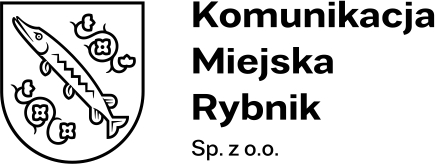 Załącznik nr 2 – Wybrane informacje dotyczące Zamawiającego.Nr postępowania: KMR/PU/12/2022INFORMACJE PODSTAWOWEINFORMACJE PODSTAWOWENazwa jednostkiKomunikacja Miejska Rybnik 
Sp. z o. o.AdresBudowlanych 6Nr telefonu i faksu32 755 71 60Adres mailowy sekretariat@km.rybnik.plAdres głównej strony internetowejwww.km.rybnik.plForma prawnaSpółka z ograniczona odpowiedzialnościąNr NIP642-323-66-29Nr REGON521558670Kod PKD 49.31Przedmiot działalności (wiodący)Usługi transportu lądowego pasażerskiego miejskiego i podmiejskiegoOrgan dokonujący wyboru firmy audytorskiejRada Nadzorcza SpółkiOrgan zatwierdzający sprawozdanie finansoweZgromadzenie Wspólników SpółkiData rozpoczęcia działalności Marzec 2022 r.WYBRANE INFORMACJE NA PODSTAWIE DANYCH ROKU III kwartał 2022 WYBRANE INFORMACJE NA PODSTAWIE DANYCH ROKU III kwartał 2022 Suma bilansowa5 705 620,79Aktywa trwałe, w tym:144 343,88Rzeczowe aktywa trwałe100 431,80Kapitał (fundusz własny), w tym:5 056 562,02Zysk (strata) netto56 562,02Przychody netto ze sprzedaży i zrównane z nimi1 737 256,91Koszty działalności operacyjnej1 662 272,28Pozostałe przychody operacyjne7,68Pozostałe koszty operacyjne0,29Sposób ewidencji kosztówW układzie rodzajowym 
i funkcjonalnymPrzeciętne zatrudnienie24